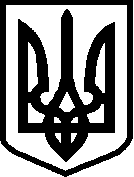                                         УКРАЇНА                           ФІНАНСОВЕ  УПРАВЛІННЯ                                 НІЖИНСЬКОЇ  МІСЬКОЇ  РАДИ                                                   пл. Івана Франка, 1,  м.Ніжин,   Чернігівської  обл.,  16600                                                        тел.  7-12-18, (факс 04631  7-12-18) ,  код  ЄДРПОУ   02318427                                                         finupravlinna@gmail.com№ 211  від  21.09.2022 р.                 Начальнику  Управління  комунального                                                                    майна  та  земельних  відносин                                                                                                                                                                               Ірині   ОНОКАЛО                                        Фінансовим управлінням Ніжинської міської ради відповідно до п.4.1 розділу ІІ Порядку розроблення міських цільових програм, моніторингу та звітності про їх виконання, затвердженого рішенням Ніжинської міської ради № 42-15/2021  від 26.10.2021 року проведено експертизу визначення результативних показників, реальності та доцільності заходів, включених до проекту  «Міської  програми юридичного обслуговування управління комунального майна та земельних відносин  Ніжинської міської ради Чернігівської області на 2023 рік» .           Наданий проект Програми відповідає затвердженому Порядку розроблення міських цільових програм, моніторингу та звітності про їх виконання в новій редакції та може бути розміщений  розробником на офіційному сайті Ніжинської міської ради. Начальник фінансового управління	                             Людмила ПИСАРЕНКОВик. Шубіна Наталіятел. 7-15-11